Curriculum VitaeType of Application:        AGNES MOBILITY GRANTPlease ensure to send the items on the checklist to complete your applicationPERSONAL INFORMATIONFirst/Given name(s): Surname:  Address: 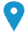  Telephone: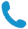  Email: 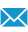  Website: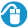 Passport Number: Nationality: Date of birth: EDUCATION AND TRAINING (Please indicate all tertiary training and degree obtained with dates and class of degree)WORK EXPERIENCE(Only professional work experience)ADDITIONAL INFORMATIONPublications:Projects:Seminars:Honours and awards:Membership of professional bodies:References